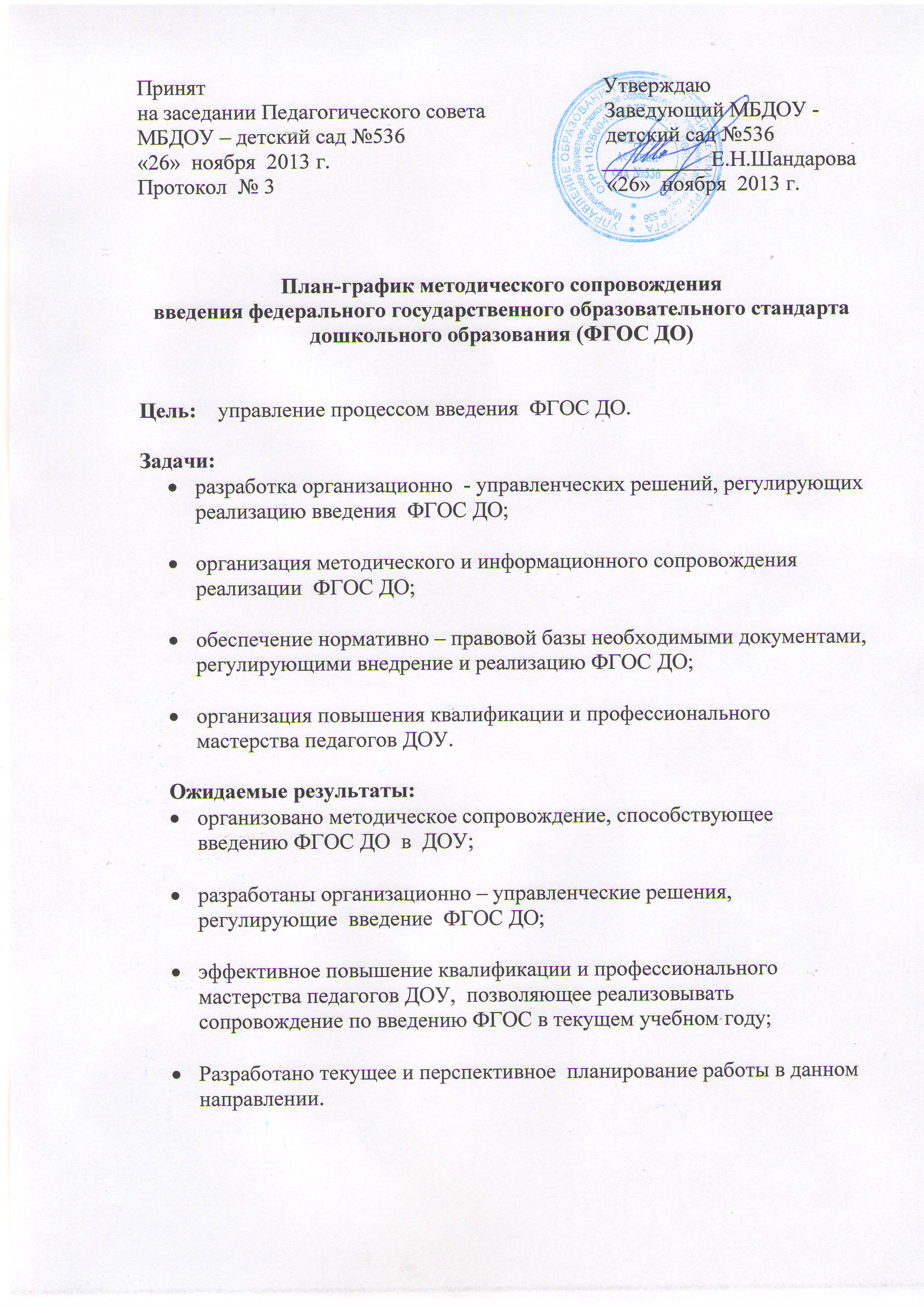 План-график предполагает внесения изменений  в связи с разработкой нормативной документации и методических рекомендаций, регулирующих внедрение и реализацию ФГОС ДО.Критерии готовности ДОУ к введению ФГОС ДОРазработана и утверждена основная образовательная программа ДОУНормативная база ДОУ приведена в соответствие с требованиями ФГОС ДОПриведены в соответствие с требованиями ФГОС дошкольного образования и тарифно-квалификационными характеристиками должностные инструкции работников ДОУОпределен перечень учебных пособий, используемых в образовательной деятельности в соответствии с ФГОС ДООпределена оптимальная модель организации образовательной деятельности, в том числе взаимодействия с организациями дополнительного образования детей, другими социальными партнерами, обеспечивающая реализацию ООПДОРазработан план методической работы, обеспечивающий сопровождение введения ФГОС ДООсуществлено повышение квалификации всех педагогических и руководящих работников образовательной организацииОбеспечены кадровые, финансовые, материально-технические и иные условия реализации ООП в соответствии с требованиями ФГОС ДО№п/пНаправления деятельности и мероприятияСрокиСрокиСрокиОтветственныеПланируемый результат деятельностиПланируемый результат деятельности1. Нормативно-правовое обеспечение введения ФГОС ДО1. Нормативно-правовое обеспечение введения ФГОС ДО1. Нормативно-правовое обеспечение введения ФГОС ДО1. Нормативно-правовое обеспечение введения ФГОС ДО1. Нормативно-правовое обеспечение введения ФГОС ДО1. Нормативно-правовое обеспечение введения ФГОС ДО1. Нормативно-правовое обеспечение введения ФГОС ДО1. Нормативно-правовое обеспечение введения ФГОС ДО1.1.Разработка и утверждение плана-графика методического сопровождения введения федерального государственного образовательного стандарта дошкольного  образования (ФГОС ДО) в ДОУ на 2013-1014  учебный год; принятие приказа «Об утверждении плана-графика ФГОС ДО на 2013 – 2014 учебный  год».ноябрь 2013  ноябрь 2013  ноябрь 2013  Заведующий, зам. зав по ВМРПлан-график, приказ об утверждении   от 26.11.13План-график, приказ об утверждении   от 26.11.131.2.Анализ исполнения  нормативных документов федерального, регионального, муниципального уровней; корректировка и внесение изменений в нормативно-правовые документы на 2013 – 2014 учебный год,  принятие новых документов.В течение годаВ течение годаВ течение годаЗам. зав по ВМРСоответствие нормативных документов дошкольной организации ФГОС ДОСоответствие нормативных документов дошкольной организации ФГОС ДО1.3.Разработка и утверждение локальных актов, регламентирующих осуществление образовательной деятельности, приведение локальных актов ДОУ в соответствии с ФГОС ДОВ течение учебного годаВ течение учебного годаВ течение учебного годаЗаведующий Локальные акты  ДОУ соответствуют ФГОС ДО Локальные акты  ДОУ соответствуют ФГОС ДО1.4.Разработка и утверждение с учетом примерных основных образовательных программ ДО основной образовательной программы МБДОУ – детский сад №536Февраль 2014Февраль 2014Февраль 2014Зам. зав по ВМРРазработана ООПДОУРазработана ООПДОУ1.5.Определение учебных изданий, используемых при реализации  ООПДОУФевраль 2014Февраль 2014Февраль 2014Зам. зав по ВМРСформирован учебно-методический комплект  реализации ООПДОУСформирован учебно-методический комплект  реализации ООПДОУ1.5.Подведение итогов работы по введению  ФГОС  за прошедший  год на педагогическом совете. Май 2014Май 2014Май 2014ЗаведующийПроблемный анализ деятельности ДОУ  по введению ФГОС ДО, выявлены  проблемы, ресурсыПроблемный анализ деятельности ДОУ  по введению ФГОС ДО, выявлены  проблемы, ресурсы2. Организационное обеспечение введения ФГОС ДО2. Организационное обеспечение введения ФГОС ДО2. Организационное обеспечение введения ФГОС ДО2. Организационное обеспечение введения ФГОС ДО2. Организационное обеспечение введения ФГОС ДО2. Организационное обеспечение введения ФГОС ДО2. Организационное обеспечение введения ФГОС ДО2. Организационное обеспечение введения ФГОС ДО2.1.Создание системы методической работы, обеспечивающей сопровождение введения ФГОС ДО.В течение учебного годаВ течение учебного годаВ течение учебного годаЗам.зав по ВМРРазработана и описана концепция изменений образовательного процесса ДОУ в соответствии с ФГОС, создана методическая база для его реализации,  план работы введения ФГОСРазработана и описана концепция изменений образовательного процесса ДОУ в соответствии с ФГОС, создана методическая база для его реализации,  план работы введения ФГОС2.3.Организация изучения опыта  внедрения ФГОС ДО  в   других регионах В течение учебного годаВ течение учебного годаВ течение учебного годаЗам. зав по ВМРАктуализация изученного опытаАктуализация изученного опыта2.4.Внедрение концептуальных основ ФГОС через различные формы методической работы. Организация и проведение семинаров, мастер-классов  для педагогов по повышению профессионального мастерства.В течение учебного годаВ течение учебного годаВ течение учебного годаЗам. зав по ВМРПовышение профессиональной компетентности педагоговПовышение профессиональной компетентности педагогов2.5. Создание условий для участия педагогических работников ДОУ в учебно-методических объединениях системы образованияВ течение учебного годаВ течение учебного годаВ течение учебного годаЗам. зав по ВМРПовышение профессиональной компетентности педагоговПовышение профессиональной компетентности педагогов2.6.Привлечение органов государственно-общественного управления к проектированию ООПДОУВ течениеучебного годаВ течениеучебного годаВ течениеучебного годаЗам. зав по ВМРСогласованная и утвержденная ООПДОУСогласованная и утвержденная ООПДОУ2.7.Организация проведения мониторинга готовности педагогических работников к работе  по ФГОС ДО (стартовая диагностика)  и последующих мониторинговых процедур декабрь 2013 –  май 2014 декабрь 2013 –  май 2014 декабрь 2013 –  май 2014Зам. зав по ВМРРекомендации, приказ о диагностике.Рекомендации, приказ о диагностике.2.8.Коррекция модели системы оценки качества  в ДОУЯнварь- февраль 2014Январь- февраль 2014Январь- февраль 2014Зам. зав по ВМР Модель внутренней системы оценки качества ДОУМодель внутренней системы оценки качества ДОУ2.9.Содействие деятельности общественных объединений родителей (законных представителей) обучающихсяВ течение годаВ течение годаВ течение годаЗаведующийВключенность родителей в реализацию ООПДОВключенность родителей в реализацию ООПДО2.10.Мониторинг удовлетворенности родителей (законных представителей) обучающихся качеством предоставляемых услуг ОУМай 2014Май 2014Май 2014Зам. зав по ВМРАналитическая справкаАналитическая справка3. Кадровое и научно-методическое обеспечение введения ФГОС ДО3. Кадровое и научно-методическое обеспечение введения ФГОС ДО3. Кадровое и научно-методическое обеспечение введения ФГОС ДО3. Кадровое и научно-методическое обеспечение введения ФГОС ДО3. Кадровое и научно-методическое обеспечение введения ФГОС ДО3. Кадровое и научно-методическое обеспечение введения ФГОС ДО3. Кадровое и научно-методическое обеспечение введения ФГОС ДО3. Кадровое и научно-методическое обеспечение введения ФГОС ДО3.1.Повышение профессионального уровня  педагогических кадров через:- методические семинары с ориентацией на введение ФГОС ДО- курсы повышения квалификации педагогических работников по вопросам реализации ФГОС ДО- участие педагогов в  вебинарах, педагогических чтениях и др., посвященных опыту реализации   ФГОС ДОВ течение учебного годаВ течение учебного годаВ течение учебного годаЗам. зав по ВМРПриказыАналитические таблицыПриказыАналитические таблицы3.2.Изучение, обсуждение и реализация  методических рекомендаций, информационно-методических писем федерального, регионального и муниципального уровня по вопросам введения ФГОС ДО В течение учебного года В течение учебного года В течение учебного годаЗам. зав по ВМР РеализацияметодическихрекомендацийРеализацияметодическихрекомендаций3.3.Повышение квалификации педагогических работников  через систему Городской Ассоциации, ДОО, РМО, самообразованияВ течение учебного годаВ течение учебного годаВ течение учебного годаЗам. зав по ВМР, педагогиВыполнение педагогами практических заданий, участие в работе Выполнение педагогами практических заданий, участие в работе 3.4.Коррекция учебно-методической базы ДОУ в соответствии с ООПДОУ-определение соответствия методических комплексов, рабочих программ, ООП требованиям ФГОС ДО;- внесение новых методических рекомендаций - корректировка ООП, рабочих программ.В течение учебного годаВ течение учебного годаВ течение учебного годаЗам. зав по ВМР Утверждённая ООПДОУ,  рабочие программы педагоговУтверждённая ООПДОУ,  рабочие программы педагогов3.5.Сетевое взаимодействие в рамках ресурсных центров ФЭП АПК И ПРО Министерства образования и науки РФВ течение учебного годаВ течение учебного годаВ течение учебного годаЗам. зав по ВМРНакопление опытаНакопление опыта3.6.Изучение и распространение опыта педагогов ОУ по введению ФГОС ДО:-представление материалов в методическую копилку сайта ДОУВ течение учебного годаВ течение учебного годаВ течение учебного годаЗам. зав по ВМР, педагогиРаспространение опытаРаспространение опыта3.7.Проведение мониторинга  результативности  повышения квалификации педагогических работников ДОУ путем курсовой подготовки,  самообразования, системы участия в методических мероприятиях и  конкурсах В течение учебного годаВ течение учебного годаВ течение учебного годаЗам. зав по ВМР Аналитическая справкаАналитическая справка4. Информационное обеспечение введения ФГОС ДО4. Информационное обеспечение введения ФГОС ДО4. Информационное обеспечение введения ФГОС ДО4. Информационное обеспечение введения ФГОС ДО4. Информационное обеспечение введения ФГОС ДО4. Информационное обеспечение введения ФГОС ДО4. Информационное обеспечение введения ФГОС ДО4. Информационное обеспечение введения ФГОС ДО4.1.Изучение информационно-методической литературы, журналов «Дошкольное воспитание», «Управление ДОУ», «Нормативные документы ОУ», «Дошкольная педагогика»  и др. Изучение информации на сайтах Министерства образования РФ и Министерства общего и  профессионального образования Свердловской области, ИРО, ГУО, Екатеринбургского Дома  Учителя. В течение учебного годаВ течение учебного годаВ течение учебного годаЗам. зав по ВМРСоставление банка данных педагогического опыта Составление банка данных педагогического опыта 4.2.Работа с информационными материалами на сайте по вопросам введения и  реализации ФГОС ДО;Наполнение и своевременное обновление раздела «ФГОС ДО» на сайте ДОУ. В течение учебного годаВ течение учебного годаВ течение учебного годаЗам. зав по ВМР, ответственный за сайтИнформация на сайте  ДОУИнформация на сайте  ДОУ4.3.Публичный отчёт о реализации плана введения  ФГОС ДО; результатах самообследованияАпрель 2014Апрель 2014Апрель 2014Зам. зав по ВМРПубличный отчетПубличный отчет4.4.Проведение родительских собраний  будущих первоклассников:знакомство с ФГОС НОО Апрель 2014Апрель 2014Апрель 2014ПедагогиПовышение родительской компетентностиПовышение родительской компетентности4.6.Информационный стенд  о введении ФГОС ДОВ течение учебного годаВ течение учебного годаВ течение учебного годаЗам. зав по ВМР Актуализация информацииАктуализация информации4.7.Контроль:- выполнения плана-графика реализации введения ФГОС ДО  в 2013-2014  учебном  году.В течение учебного годаВ течение учебного годаВ течение учебного годаЗаведующийВыявление проблем, ресурсовВыявление проблем, ресурсов5.  Материально - техническое обеспечение введения ФГОС ДО5.  Материально - техническое обеспечение введения ФГОС ДО5.  Материально - техническое обеспечение введения ФГОС ДО5.  Материально - техническое обеспечение введения ФГОС ДО5.  Материально - техническое обеспечение введения ФГОС ДО5.  Материально - техническое обеспечение введения ФГОС ДО5.  Материально - техническое обеспечение введения ФГОС ДО5.  Материально - техническое обеспечение введения ФГОС ДО5.1.Разработка локальных актов, устанавливающих требования к различным объектам инфраструктуры ДОУ с учетом требований к минимальной оснащенности образовательной деятельностиРазработка локальных актов, устанавливающих требования к различным объектам инфраструктуры ДОУ с учетом требований к минимальной оснащенности образовательной деятельностиЯнварьЗаведующийЗаведующийЗаведующийНормативно-правовое обеспечение реализации ООПДО5.1.Анализ:- материально-технической базы ДОУ с учетом пополнения МТБ 2013-2014 учебного  года и необходимости обеспечения условий реализации ФГОС ДО  в 2014-2015 уч. г.-  анализ работы Интернет-ресурсов;- обеспеченности  методической литературоймай-август 2014май-август 2014май-август 2014Зам. зав по ВМР Выявление проблем, ресурсовВыявление проблем, ресурсов5.2.Приобретение методической литературы  и методических  пособий, используемые в образовательном процессе ДОО в соответствии с ФГОС ДОВ течение годаВ течение годаВ течение годаЗам. зав по ВМРПрограммно-методическая обеспеченность образовательного процессаПрограммно-методическая обеспеченность образовательного процесса5.4.Подготовка к  2014- 2015  учебному году:- инвентаризация материально-технической базы на соответствие требованиям ФГОС   ДО- составление проекта плана  пополнения МТБ на .- корректировка  плана  ФХД на  2015 г.Февраль - май 2014Февраль - май 2014Февраль - май 2014ЗаведующийЗам. зав по ВМР Проект сметы и  план  закупок на 2014 г., 2015 г.Проект сметы и  план  закупок на 2014 г., 2015 г.5.5.Контроль за:-  выполнением плана финансово-хозяйственной деятельности по позициям реализации ФГОС ДОВ течение учебного годаВ течение учебного годаВ течение учебного годаЗаведующийЗам. зав по ВМР Приказы, информационные справки, отчётыПриказы, информационные справки, отчёты